 Week 35                       Algebra Lesson Plans		    April 29th – May 2nd  MONDAY:     	 10.1 SQUARE ROOT FUNCTIONS (Substitute Teacher)TSW:	            	Graph and Analyze dilations, reflections, and translations of radical functions.Activity:          	 Read p.605-607;  Take notes.  Once done: Complete p. 608 #s 1-13 ALLAssessment:    	Independent WorkHW:        10.1 Handout both sidesTUESDAY:    		10.2 Simplify Radical ExpressionsTSW:	            	Simplify Radical Expressions by using the Product and/or Quotient Property of Square RootsActivity:          	 Review HW; Review/Notes p.612-614:f Product & Quotient Property of Square Roots, 		Simplify a square root with a variable; Rationalize a denominator to remove a square 
		root in the denominator; use the conjugate to rationalize a denominator. SmartBoardAssessment:       Observation; HW Review; Small groupsHW:          10.2  Handout  both sidesWEDNESDAY:  	10.3 Operations with Radical Expressions TSW:  		Add, subtract, and multiply radical expressions.Activity:	Review HW; Notes p.619-621; SmartBoard-whole group; Independent work 		p.621  #s 1-13 all.Assessment:	HW:		Quiz 1 and Handout 10.3 Both Sides______________________________________________________________________________
THURSDAY:	 10.4  Solving Radical EquationsTSW:		Solve radical equations using the power product of equality.Activity:	Review HW;  Notes on p. 624-625; Independent work p.626 #1-7 allAssessment:    Quiz 1 results,  Homework answers, observation, Q&AHW:   	10.4 HANDOUT Both SidesFRIDAY:		HALF-DAY of SCHOOL (shortened classes)TSW:		Complete a practice quiz and prep for the mid-chapter 10 test.Activity:  	Complete Quiz 2 and discussAssessment:    ObservationHW:  	Study for the Mid-Chapter TEST;  Try problems on p.629Common Core State Standards:  Chapter 10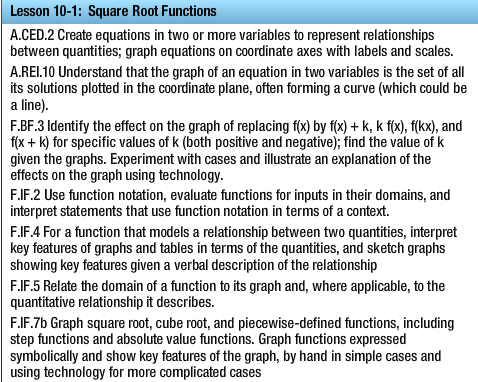 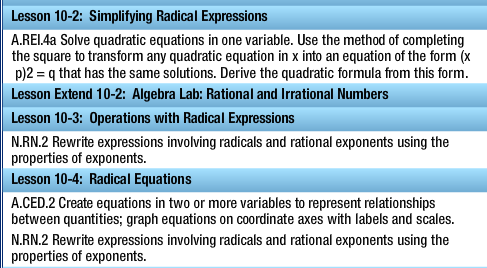 